                  АДМИНИСТРАЦИЯ КАРГАСОКСКОГО РАЙОНА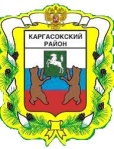 РАЙОННАЯ МЕЖВЕДОМСТВЕННАЯ КОМИССИЯ ПО ПРЕДУПРЕЖДЕНИЮ И ЛИКВИДАЦИИ ЧРЕЗВЫЧАЙНЫХ СИТУАЦИЙ И ОБЕСПЕЧЕНИЮ ПОЖАРНОЙ БЕЗОПАСНОСТИПРОТОКОЛ  22.03.2019г.	                                                                                                    №  3                                                                                       ул. Пушкина, д. 31, Каргасок, 636700 тел.: (38253)21288 Место проведения:  зал администрации Каргасокского районаПрисутствовали:  члены комиссии ЧС и ПБ                                                                         Место проведения:  зал администрации района                                                                Присутствовали:  члены комиссии ЧС и ПБПОВЕСТКА ДНЯ:     1.О согласовании и утверждении Плана мероприятий по защите населения и территорий населённых пунктов МО "Каргасокский район" от лесных пожаров в 2019 году.  (докладчик - зам.Главы Каргасокского района Монголин С.В.).      2. Корректировка перечня населенных пунктов Каргасокского района подверженных угрозе лесных пожаров.(докладчик-дознаватель ОНД Каргасокского района Брагин Б.В.)3. Разное.1.Информация по первому вопросу:Заместитель Главы по вопросам жизнеобеспечения Монголин С.В.   Уважаемые коллеги, перед началом комиссии Вы были ознакомлены с:- проектом Плана мероприятий по защите населения и территорий населённых пунктов МО "Каргасокский район" от лесных пожаров в 2019 году;- проект состава оперативного штаба по координации действий и борьбы с лесными пожарами на территории МО «Каргасокский район»;- проект состава сил и средств, планируемых для ликвидации чрезвычайной ситуации на территории МО "Каргасокский район" в лесопожарный период 2019 года в лесных массивах, граничащих с населенными пунктами, в пределах транспортной доступности;- проект схемы взаимодействия ТП РСЧС Каргасокского района в лесопожарный период 2019 года.   Дополнительных предложений от членов КЧС по мероприятиям плана, составу оперативного штаба, составу сил и средств, схемы взаимодействия не поступало.    Предлагаю утвердить план мероприятий по защите населения и территорий населённых пунктов МО "Каргасокский район" от лесных пожаров в 2019 году (приложение 1), состав оперативного штаба по координации действий и борьбы с лесными пожарами на территории МО «Каргасокский район» (приложение 2), состав сил и средств МО "Каргасокский район" (приложение 3), схему взаимодействия ТП РСЧС МО "Каргасокский район (приложение 4).2. Информация по второму вопросу:Дознаватель ОНД Каргасокского района Брагин Б.В.В связи с изменением правил противопожарного режима в РФ от 17.02.2014 г. №113 необходимо откорректировать перечень населенных пунктов Каргасокского района подверженных угрозе лесных пожаров. Разное:Брагин Б.В.Считаю целесообразным запросить информацию у «Томской базы авиационной охраны лесов» о количестве штатных единиц парашютистов базирующихся на постоянной основе в Каргасокском районе, а так же будет ли осуществляться авиационное патрулирование лесов на территории Каргасокского района.КОМИССИЯ РЕШИЛА:   1.Утвердить: -план мероприятий по защите населения и территорий населённых пунктов МО "Каргасокский район" от лесных пожаров в 2019 году   (приложение 1);- утвердить состав оперативного штаба по координации действий и борьбы с лесными пожарами на территории МО «Каргасокский район» (приложение 2);- утвердить состав сил и средств МО "Каргасокский район" (приложение 3);- утвердить схему взаимодействия ТП РСЧС МО "Каргасокский район"(приложение 4).  2. Главному специалисту по ГО и ЧС Васильеву М.В.:  - в срок до 01.04.2019 года подготовить распоряжение Администрации Каргасокского района о подготовке к пожароопасному периоду и организации тушения пожаров в лесах на территории Каргасокского района в 2019 году.  - в срок до 01.04.2019 года подготовить письма Главам сельских поселений по уточнению списков ДПО в каждом сельском поселении.- в срок до 03.04.2019 года подготовить письмо в Томскую базу авиационной охраны лесов о количестве парашютистов, базирующихся в Каргасокском районе на постоянной основе;  3. Утвердить реестр населенных пунктов расположенных менее 50 метров от лесного массива (приложение №5).            Зам.Главы Каргасокского района,           Зам. Председателя районной МКЧС                                                            С.В. Монголин